            Half-Ton 5th Wheels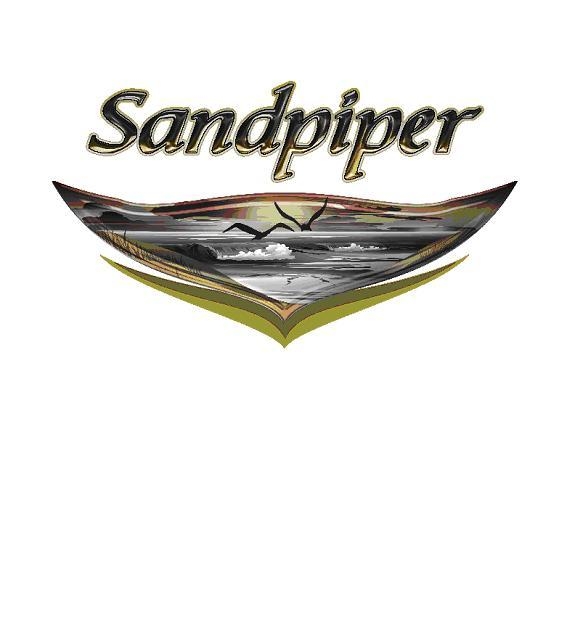 2017 Sandpiper HT, Dare to Compare   (1-10-17)32” x 76” Entry Door, w/Friction Hinge, Large Window & Shade (largest in the industry)Large Swing Away Entry Grab Handle50 Amp Electrical Service15,000 BTU A/C in Living Room & Optional 15,000 BTU (yes 15,000) 2nd A/CExterior Spray Port with 25’ coiled hose & spray nozzle on door side of camperA&E 9100 Series Power Awning with LED Strip the length of the awning (it’s one of the fastest extend & retract available)Exterior Speakers are mounted low (the higher the speaker, the higher the volume has to be to hear it)Hugh Docking Station!! (more room to get to all of your exterior utility connections)A Metal Band between the exterior fiberglass and the bottom skirt is mechanically fastened (unlike our competitors that use a glued on rubber strip that mold can grow into)Insulated, Luggage Doors with Slam Latches on most doors (Swing Style where applicable to eliminate door falling on your head)Laminated / Insulated Upper 5th Wheel Floor Deck (adding to the efficiency of the furnace & comfort in colder weather)Powder Coated Chassis300 lb. Roof Ladder (compare with more expensive models, most use a 200 lb. ladder)All Interior Lights are LED (cooler, brighter & less electrical draw)*Stonecast Solid Surface Kitchen Countertops (lite weight & durable)“Stonecast” Kitchen Sink (can withstand up to 500 degrees, scratches can be buffed out & it will not rust like the Cheap Import stainless steel sinks are doing)An “EZ-Breeze” Fan is in every main bathroom along with a foot pedal “Swirl-Flush” porcelain toilet, heat and A/C vents and a blue night light.“Soft Close” Full Extension drawer runners (higher end drawer guides just like home)30” LG (residential) Overhead Microwave22” Range with Flush Mounted Glass Stove Cover (more cooking space) 9 Cu. Ft.  Gas / Electric Refrigerator w/stainless steel frontLED TVs, a *Premium Sound Bar & *Sony DVD PlayerNight Roller Shades throughout Camper*Serta Memory Foam 60” x 80” Queen Mattress Fireplace w/Heat and Fan (and thermostat control)